ProjektasVadovaudamasis Lietuvos Respublikos vietos savivaldos įstatymo 16 straipsnio 2 dalies 24 punktu,   Pagėgių savivaldybės taryba  n u s p r e n d ž i a:Pavesti Pagėgių savivaldybės Kontrolės ir audito tarnybai atlikti auditą Pagėgių savivaldybės administracijos reprezentacinių lėšų naudojimo tvarkos ir apskaitos bei personalo veiklos srityse už laikotarpį nuo 2021 m. sausio 1 d. iki 2022 m. gegužės 6 d.  Sprendimą paskelbti Pagėgių savivaldybės interneto svetainėje www.pagegiai.lt.	 Šis sprendimas gali būti skundžiamas Lietuvos Respublikos administracinių ginčų komisijos Klaipėdos apygardos skyriui (H.Manto g. 37, 92236 Klaipėda) Lietuvos Respublikos ikiteisminio administracinių ginčų nagrinėjimo tvarkos įstatymo nustatyta tvarka arba Regionų apygardos administracinio teismo Klaipėdos rūmams (Galinio Pylimo g. 9, 91230 Klaipėda) Lietuvos Respublikos administracinių bylų teisenos įstatymo nustatyta tvarka per 1 (vieną) mėnesį nuo sprendimo paskelbimo dienos.SUDERINTA: Stoniškių seniūnijos seniūnė,laikinai einanti administracijos direktoriaus pareigas		                Dalia AlkimavičienėDokumentų valdymo ir teisės skyriausvyresnioji specialistė				                Ingrida ZavistauskaitėDokumentų valdymo ir teisės skyriausvyriausioji specialistė (kalbos ir archyvo tvarkytoja)	                                    Laimutė Mickevičienė  Parengė Remigijus Kelneris,Pagėgių savivaldybės tarybos narys Pagėgių savivaldybės tarybosveiklos reglamento2 priedasSPRENDIMO „dĖl pavedimo Pagėgių savivaldybės kontrolės ir audito TARNYBAI atlikti auditą Pagėgių savivaldybės administracijos reprezentacinių lėšų naudojimo tvarkos ir apskaitos bei personalo veiklos srityse“                                           AIŠKINAMASIS RAŠTAS2022-05-12Parengto projekto tikslai ir uždaviniai: Pavesti Pagėgių savivaldybės Kontrolės ir audito tarnybai atlikti auditą Pagėgių savivaldybės administracijos reprezentacinių lėšų naudojimo tvarkos ir apskaitos bei personalo veiklos srityse už laikotarpį nuo 2021 m. sausio d. iki 2022 m. gegužės 6 d.       	2. Kaip šiuo metu yra sureguliuoti projekte aptarti klausimai: Sprendimo projektas parengtas vadovaujantis Lietuvos Respublikos vietos savivaldos įstatymo 16 straipsnio 2 dalies 24 punktu.	3. Kokių teigiamų rezultatų laukiama: bus atliktas auditas Pagėgių savivaldybės administracijos reprezentacinių lėšų naudojimo tvarkos ir apskaitos bei personalo veiklos srityje.    	4. Galimos neigiamos priimto projekto pasekmės ir kokių priemonių reikėtų imtis, kad tokių pasekmių būtų išvengta:  priėmus sprendimą neigiamų pasekmių nenumatoma.     	5. Kokius galiojančius aktus (tarybos, mero, savivaldybės administracijos direktoriaus) reikėtų pakeisti ir panaikinti, priėmus sprendimą pagal teikiamą projektą: nereikės.    	6. Jeigu priimtam sprendimui reikės kito tarybos sprendimo, mero potvarkio ar administracijos direktoriaus įsakymo, kas ir kada juos turėtų parengti: Ne      	7. Ar reikalinga atlikti sprendimo projekto antikorupcinį vertinimą: nereikalinga.    	8. Sprendimo vykdytojai ir įvykdymo terminai, lėšų, reikalingų sprendimui įgyvendinti, poreikis (jeigu tai numatoma – derinti su Finansų skyriumi):  Nereikalinga.   	 9. Projekto rengimo metu gauti specialistų vertinimai ir išvados, ekonominiai apskaičiavimai (sąmatos)  ir konkretūs finansavimo šaltiniai: negauta.          	 10. Projekto rengėjas ar rengėjų grupė. Tarybos narys Remigijus Kelneris.          	11. Kiti, rengėjo nuomone, reikalingi pagrindimai ir paaiškinimai: Pagėgių savivaldybės tarybos narys                                                              Remigijus Kelneris              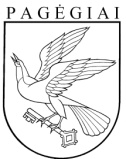 Pagėgių savivaldybės tarybasprendimasdĖl pavedimo Pagėgių savivaldybės kontrolės ir audito TARNYBAI atlikti auditą Pagėgių savivaldybės administracijos reprezentacinių lėšų naudojimo tvarkos ir apskaitos bei personalo veiklos srityse2022 m. gegužės 12 d. Nr. T1-113Pagėgiai